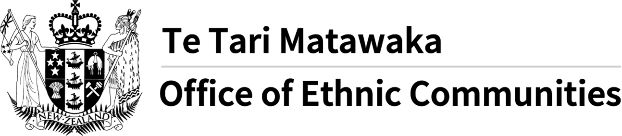 Ikigega c’ubuhinga bugezweho c’amoko y’ibibano ubu carashizweho Igisata c’amoko y’ibibano (Office of Ethnic Communities) caratanguje ikigega c’ubuhinga bugezweho c’amoko y’ibibano (ikigega). Intumbero y’ico kigega ni ukugira ngo amoko y’ibibano ashobore kugira uruhara rwuzuye muri Aotearoa New Zealand mu kwagura no kwungura ubushizi bw’amanga bwabo kugira ngo bakoreshe ubuhinga bwa none bugezweho.Ibiza imbere vy’ico kigega ni ukugira ngo amoko mu bibano:Agire umwuga n’ukumenya ingene hakoreshwa ubuhinga bwa none n’ubuhinga ngurukanabumenyi mu buryo bukwiriye kandi bubagirira akamaro bukabazanira inyungu;Baterwe intege z’ugutahura ingene ubuhinga bwa none bugezweho n’ubuhinga ngurukanabumenyi bushobora kubafasha kuba hamwe iyo bari hose, bashobore kwiga, canke bashobore gushikira uburyo bwinshi buboneka;Bizigire ubuhinga ngurukanabumenyi no gukorera ku murongo kandi bagire ubushizi bw’amanga n’ukumenya ugukoreshan ubuhinga bugezweho kugira ngo bashobore kuyobora inkuru zabo bwite bisangije.Umugambi wawe utegerezwa gushigikira intumbero ayo mahera yashiriweho kandi n’imiburiburi kimwe mu biza imbere. Kandi vyongeye uwo mugambi utegerezwa kuba ujanye n’ibisabwa mw’isuzumw.Ico kigega cose co gushigikira kigizwe n’amahera angana na $200,000 kandi ategerezwa kuzoba yatanzwe italiki 30 Ruheshi 2021.  Ugusaba ayo mahera yo muri ico kigega kuzohera isaha 11:59pm ku wa gatatu, 28 ndamukiza 2021. Ingingo zizofatwa inyuma y’italiki yo kwugarirako, kandi abasavye ayo mahera bazomenyeshwa icavuyemwo mu kwezi kwa Ruheshi. Ku zindi nkuru zirenze aha zerekeranye n’ugusaba ayo mahera ronderera ku muhora Office of Ethnic Communities website.Ubu butumwa bwahinduwe n’abakora ibikorwa vyo guhinduras indimi mu zindi, Igisata C’intwaro yo Hagati mu Gihugu kandi bikaba bisangiwe n’urunani rw’inkuru ziva mu ndimi zitandukanye. Ku zindi nkuru zirengeye izi kuri urwo runani ronderera ku muhora wa Office of Ethnic Communities website.